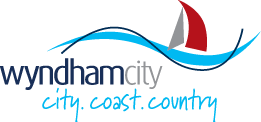 WHAT IS A PAEDIATRICIAN?A Paediatrician is a doctor who specialises in children’s health and development. WHEN TO SEEK SUPPORT A referral to a Paediatrician would be made to gain support for any child showing concerns related to their learning, growth or development.This may include:Developmental delay, including language delayBehaviour problems such as attention problems, aggression, poor emotional regulation, defiance and social challengesAutism Spectrum Disorder (ASD) or suspicions of ASDAttention Deficit/Hyperactivity Disorder (ADHD) or suspicions of ADHDSleep and eating problemsLearning difficultiesContinence problems such as daytime wetting, soiling, constipation, night-time wettingGeneral medical conditions such as asthma, eczema, food allergies, abdominal pain, failure to thrive, urinary tract infectionsFollow up for babies born prematurely or term babies who experienced difficulties during their neonatal periodHOW TO REFERTo see a Paediatrician a referral must be gained from the family doctor (GP). Once a referral is made by the family doctor, the parent is required to make contact with the Paediatrician’s office to make an appointment.The following list contains a variety of Paediatricians in the Wyndham area - this list is not exhaustive and the PSFO Service do not endorse any service listed.  Please contact the service direct for more information and details of charges.   *Please Note* Children may be eligible for Paediatric Services (including the Paediatric Fellow) through IPC Health. Charges may also apply. For eligibility criteria and more information please contact your local IPC Health Service or speak to your child’s Educators / PSFO.IPC Health Paediatrician Services:Wyndham Vale Super Clinic - 510 Ballan Road, Wyndham Vale, 3024Phone 9216 7991https://www.ipchealth.com.au/services/paediatrician/ Please note that a referral from your GP is required for you to gain an appointment with any Paediatrician.IPC HealthWyndham Vale Super Clinic,510 Ballan Road, Wyndham Vale, 3024Tel:  1300 472 432Fax:  8721 0261Email:  wyndhamvale.clinic@ipchealth.com.auIPC HealthWyndham Vale Super Clinic,510 Ballan Road, Wyndham Vale, 3024Tel:  1300 472 432Fax:  8721 0261Email:  wyndhamvale.clinic@ipchealth.com.auIPC Health has Paediatricians and Paediatric Fellows at Wyndham Vale and Deer Park.See information on Page 16 for full information.DR VICTORIA GREENWOOD         Wyndham Private Specialist Consulting Rooms,                             Level 1/242 Hoppers Lane             Werribee, Vic 3030   Tel:  9908 2998Email:  reception@wyndhamprivate.com.auDR VICTORIA GREENWOOD         Wyndham Private Specialist Consulting Rooms,                             Level 1/242 Hoppers Lane             Werribee, Vic 3030   Tel:  9908 2998Email:  reception@wyndhamprivate.com.auDo not bulk bill however GP can request this on the referral and it will be considered at their discretion.Developmental issues and ASDWaiting list – 4-6 weeks (patients can be seen urgently if needed or added to a cancellations list)DR RACHEL MADHWAN TreeHaus Williamstown95 Ferguson StreetWilliamstown  VIC  3016Tel:  0473 9960 6173Email: admin@williamstownkids.com.auClinic Rooms in Williamstown and Wyndham Monday-ThursdayDR RACHEL MADHWAN TreeHaus Williamstown95 Ferguson StreetWilliamstown  VIC  3016Tel:  0473 9960 6173Email: admin@williamstownkids.com.auClinic Rooms in Williamstown and Wyndham Monday-ThursdayConditions treated include:Neonatal medicineUnsettled babiesFeeding and sleep issuesDevelopmental and behavioural problems including ADHD and Autism Spectrum DisorderAcute PaediatricsChildhood asthma, eczema, allergic rhinitis, food allergiesDR AMOL DAWAREPalmers Medical Centre228A Sayers RoadTruganinaTel:  9908 2555DR AMOL DAWAREPalmers Medical Centre228A Sayers RoadTruganinaTel:  9908 2555GP Referral needed2 clinics a monthAll aspects of Paediatrics but particularly Paediatric Diabetes, Autism and Neonatal careBulk billing for healthcare card holdersSpeaks Hindi and MarathiWESTERN CHILDREN’S HEALTH CENTRE61 Railway AvenueLavertonTel: 9931 0014   Email: contact@westernchildrens.com.auWeb:  westernchildrens.com.auWESTERN CHILDREN’S HEALTH CENTRE61 Railway AvenueLavertonTel: 9931 0014   Email: contact@westernchildrens.com.auWeb:  westernchildrens.com.auUsual Waiting Time: Varies, appointments are triagedNDIS self-managed acceptedMedicare rebatesDR ARUNA TONY RANAWAKE275 Consulting275 Princes HighwayWerribee, Vic 3030Tel:  9731 1656DR ARUNA TONY RANAWAKE275 Consulting275 Princes HighwayWerribee, Vic 3030Tel:  9731 1656GP Referral requiredInterest in developmental and behavioural paediatricsDr CHATWELL HABANA574 Melton HighwaySydenham,  VicTel:  8566 6764 (Tue to Fri)Email: reception@drchatwell.com.auAll patients need referral from GPOffers general paediatric medical services for children from 0-18 yrsSpecial interest in developmental disability and paediatric physical rehabilitationAll patients need referral from GPOffers general paediatric medical services for children from 0-18 yrsSpecial interest in developmental disability and paediatric physical rehabilitationWESTERN SPECIALIST CENTRE113-115 Princes HwyWerribee, Vic 3030Tel: 8001 7171Email:  reception@wscvic.comTeam of Paediatricians and Children’s Allied Health servicesTeam of Paediatricians and Children’s Allied Health servicesMELBOURNE PAEDIATRIC SPECIALISTSSuite 37, Level 3, 48 Flemington RoadParkville, Vic 3052Tel:  9948 5005www.melbournepaediatricspecialists.com.au Referral letter from GP required and new patients must submit an online form to request an appointment.Developmental and behavioural paediatriciansReferral letter from GP required and new patients must submit an online form to request an appointment.Developmental and behavioural paediatriciansDR STUART ANDERSON383 Camp Rd, Broadmeadows 3047Tel:  9309 1854&17 Riddell Road, Sunbury 3429Tel:  9740 7447Sees a lot of children with ADHD and ASD and general paediatric concerns.  Bulk billing offered to families with pension or concession card.All patients need referral from GP.Broadmeadows - Monday to WednesdaySunbury - ThursdaySees a lot of children with ADHD and ASD and general paediatric concerns.  Bulk billing offered to families with pension or concession card.All patients need referral from GP.Broadmeadows - Monday to WednesdaySunbury - ThursdaySUNSHINE HOSPITALCHILDREN’S ALLIED HEALTH SERVICEPO Box 294St Albans 3021Paediatric Outpatients (private)Tel:  8345 1616General PaediatricsAutism AssessmentsGeneral PaediatricsAutism AssessmentsCOMPLETE CHILDREN’S HEALTH CARE82 Holmes Road Moonee Ponds 3039OR769 Old Calder HighwayKeilor  3036Tel:  9375 7833Fax:  9370 2275Email: info@completechildrenshealth.com.auWeb: www.completechildrenshealth.com.au15 Paediatricians available.Referral can be faxed by GP or emailedNot accepting new referrals until 1st April 202415 Paediatricians available.Referral can be faxed by GP or emailedNot accepting new referrals until 1st April 2024